Publicado en Madrid - Ciudad de México el 28/08/2018 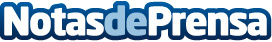 Las conferencias de IBTM Americas 2018 darán créditos del Event Industry Council El EIC, la mayor asociación profesional del sector que engloba a 33 organizaciones internacionales que representan a más de 103.500 profesionales y 19.500 empresas, gobiernos y organismos involucrados en la industria de reuniones, convenciones y exhibiciones, permite a IBTM Americas 2018 otorgar créditos de Certificación de Excelencia en Organización de EventosDatos de contacto:Agencia Comunicación Profesional+34 696 884 869Nota de prensa publicada en: https://www.notasdeprensa.es/las-conferencias-de-ibtm-americas-2018-daran Categorias: Internacional Marketing Emprendedores Eventos Recursos humanos http://www.notasdeprensa.es